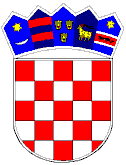 REPUBLIKA HRVATSKAVUKOVARSKO-SRIJEMSKA ŽUPANIJA OPĆINA TOVARNIK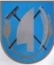  OPĆINSKO VIJEĆEKLASA:  021-05/20-03/39URBROJ: 2188/12-04-20-7Tovarnik, 10.12.2020.Na temelju čl. 23. st. 4. i čl. 35. u vezi s čl. 113. Zakona o održivom gospodarenju otpadom (NN br. 94/13, 73/17, 14/19 i 98/19; dalje u tekstu: „ZGO“) i čl. 31. Statuta Općine Tovarnik („Službeni vjesnik“ Vukovarsko-srijemske županije br. 4/13, 14/13, 1/18, 6/18, 3/20, pročišćeni tekst 9/20), Općinsko vijeće Općine Tovarnik na svojoj 30. sjednici održanoj dana 4. prosinca 2020. godine donosi;ODLUKU O DAVANJU RECIKLAŽNOG DVORIŠTA NA UPRAVLJANJE Članak 1.	Općina Tovarnik, A. G. Matoša 2, OIB 38906942564 kao vlasnik reciklažnog dvorišta izgrađenog na k.č.br. 1473/1, 3604 k.o. Tovarnik (dalje u tekstu: „Reciklažno dvorište“), daje isto na upravljanje trgovačkom društvu EKO-FLOR PLUS d.o.o., Oroslavje, Mokrice 180/C, OIB: 50730247993 (dalje u tekstu: „Upravitelj“).	Reciklažno dvorište daje se Upravitelju na upravljanje bez naknade, za potrebe obavljanja djelatnosti gospodarenje otpadom. Članak 2.	Upravitelj se obvezuje organizirati rad i funkcioniranje reciklažnog dvorišta u skladu s odredbama ZGO-a i pratećim podzakonskim aktima, te Pravilnika o gospodarenju otpadom (NN br. 117/17; dalje u tekstu: „Pravilnik“).	Istim će upravljati pažnjom dobrog gospodara.	Upravitelj se obvezuje preventivno i korektivno održavati infrastrukturu na reciklažnom dvorištu sukladno zakonskoj regulativi te uvjetima održavanja ugrađene opreme i proizvoda, a sve s ciljem očuvanja korisničkog sustava u dobrom stanju, te podmirivati sve troškove nastale s osnove korištenja objekta.Članak 3.	Upravitelj se obvezuje jednom godišnje podnijeti Općini Tovarnik izvješće o upravljanju reciklažnim dvorištem.Članak 4.	Upravitelj se obvezuje upravljati reciklažnim dvorištem na vrijeme dok postoji potreba za istim odnosno dok se ne izmjene zakonski uvjeti, u kojem slučaju će se donijeti nova odluka.Članak 5.	Reciklažno dvorište predat će se u posjed Upravitelju u roku 8 dana od dana stupanja na snagu ove Odluke.Članak 6.	Način rada i funkcioniranja te ostala prava i obveze urediti će se Ugovorom.Članak 7.	Ova Odluka stupa na snagu osmog dana od dana objave u „Službenom vjesniku“ Vukovarsko-srijemske županije.PREDSJEDNIK OPĆINSKOG VIJEĆA
Dubravko Blašković